04-017 Волжанин-6270 6х2 трёхдверный низкопольный городской автобус особо большего класса, мест: сидячих 32+1, общее 108, предельно 140, снаряженный вес 15 тн, полный вес 25 тн, Scania DC903/Deutz BF6M 1013FC 300/299 лс, 120 км/час, г. Волжский 2001 г.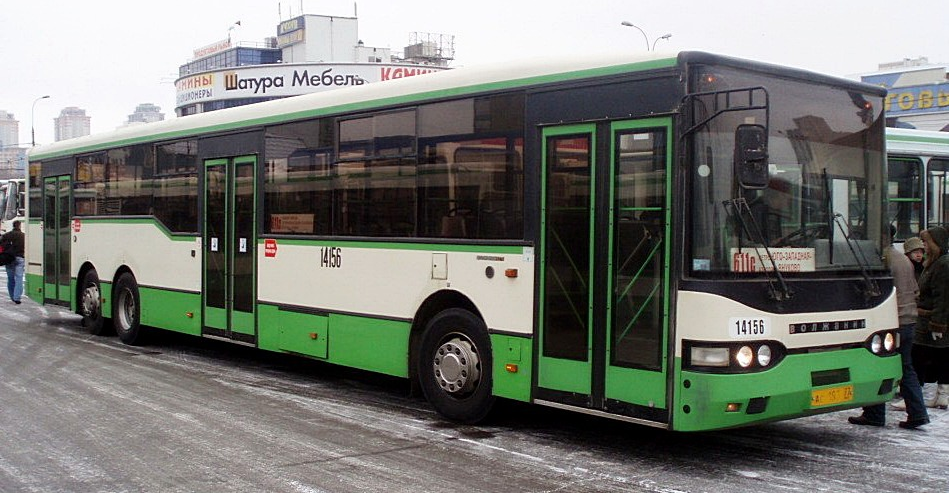  Односекционный автобус Волжанин-6270 – это отечественная разработка, запущенная в серийное производство в 2001 году. Производятся машины в городе Волжский, Волгоградской области. Нужно отметить, что компания «Волжанин» известна на рынке с 1993 года. Изначально, производственные линии были ориентированы только на сборку машин из готовых комплектов деталей, поставляемых Ликинским автобусным заводом. Спустя 2 года, компания налаживает собственное производство автобусов туристического класса и городского автотранспорта. В 1999 году, запущена в серийное производство модель «Волжанин», который до сегодняшнего дня остаётся самым востребованным автобусом России. Ярким представителем этой серии является модель 6270.Сфера примененияВолжанин-6270 – это городской автобус повышенной вместимости, предназначенный для работы на муниципальных маршрутах. Учитывая особенности конструкции, транспорт может применяться и для междугородних перевозок, на что указывает низкопольный профиль и дополнительная дверь посередине. Идея создания 15-метровых автобусов обсуждалась уже давно. Разработчики рассматривали опыт европейских транспортных компаний, которые использовали автобусы такой длины на междугородних линиях. Речь идёт о трёхосных моделях NEOPLAN и MERCEDES. Устойчивость таким машинам придавало согласованное положение мостов во время движения. Взяв это за основу, волжские конструкторы разработали собственную трёхосную модель автобуса для городских пассажирских перевозок. Первые автобусы выпускались на колёсном шасси Scania, от которого впоследствии отказались.Основные узлыДвигатель.Первые модели оснащались силовой установкой Scania DC903, мощностью 300 л. с. Впоследствии двигатель заменили немецким Deutz BF6M 1013FC. Это шестицилиндровый агрегат с рядным расположением цилиндров и турбированной подачей топлива. Мощность двигателя – 299 л. с. Причины замены не совсем понятны. Скания – специализируется на производстве двигателей для грузовиков и автобусов, DEUTZ: известный мировой производитель силовых установок для строительной спецтехники.Трансмиссия.6-ступенчатая автоматическая коробка передач ZF ECOMAT2 PLUS 6 HP 2C. Гидромеханическая система с увеличенным рабочим диапазоном и двойным температурным контролем. Барабанная тормозная система барабанного типа.Кузов.Цельнометаллический одноэтажный корпус вагонного типа. Каркас сварен из высокопрочной легированной стали, кабина водителя закрыта. Кузов представлен в трёхдверном исполнении, рассчитан на комфортное размещение 140 пассажиров, сидячих мест – 32, плюс сиденье кондуктора. Производитель гарантирует защиту от коррозии в течение 10 лет.Автобусы быстро стали популярны у эксплуатационников - вместимость 15 метровых автобусов ненамного меньше "гармошек", но по цене они значительно дешевле, так как нет дорогого и быстро выходящего из строя узла сочленения тягача и прицепа.ТЕХНИЧЕСКИЕ ХАРАКТЕРИСТИКИ   ВолжанинТЕХНИЧЕСКИЕ ХАРАКТЕРИСТИКИ   ВолжанинТЕХНИЧЕСКИЕ ХАРАКТЕРИСТИКИ   ВолжанинТЕХНИЧЕСКИЕ ХАРАКТЕРИСТИКИ   ВолжанинТЕХНИЧЕСКИЕ ХАРАКТЕРИСТИКИ   ВолжанинТЕХНИЧЕСКИЕ ХАРАКТЕРИСТИКИ   ВолжанинМодельМодельМодельМодельМодельМодельМодификация5270–20–06 СитиРитм 1262706270–06 СитиРитм 156270–106271 СитиРитм 18Класс и категория автобусаКласс и категория автобусаКласс и категория автобусаКласс и категория автобусаКласс и категория автобусаКласс и категория автобусаБольшой, М3•Особо большой, М3••••Назначение автобусаНазначение автобусаНазначение автобусаНазначение автобусаНазначение автобусаНазначение автобусаГородской, Класс I•••••Тип кузоваТип кузоваТип кузоваТип кузоваТип кузоваТип кузоваАлюминиевый сплав, вагонной компоновки•••Цельнометаллический, вагонной компоновки••Длина / ширина / высота, мм.Длина / ширина / высота, мм.Длина / ширина / высота, мм.Длина / ширина / высота, мм.Длина / ширина / высота, мм.Длина / ширина / высота, мм.11950 / 2550 / 2930•14685 / 2550 / 2970•14750 / 2550 / 3150•15220 / 2550 / 3150•17990 / 2550 / 2970~3150•Максимальная осевая нагрузка, передняя ось / средняя ось / задняя ось, кг.Максимальная осевая нагрузка, передняя ось / средняя ось / задняя ось, кг.Максимальная осевая нагрузка, передняя ось / средняя ось / задняя ось, кг.Максимальная осевая нагрузка, передняя ось / средняя ось / задняя ось, кг.Максимальная осевая нагрузка, передняя ось / средняя ось / задняя ось, кг.Максимальная осевая нагрузка, передняя ось / средняя ось / задняя ось, кг.6300 / 10300 / 11400•7000 / 10210 / 6290•7000 / 11200 / 6300•7000 / 11500•7000 / 11500 / 6500•Масса снаряжённая / полная, кг.Масса снаряжённая / полная, кг.Масса снаряжённая / полная, кг.Масса снаряжённая / полная, кг.Масса снаряжённая / полная, кг.Масса снаряжённая / полная, кг.11000 / 18000•14500 / 24500•14880 / 23500•15280 / 25000•15560 / 28000•База, мм.База, мм.База, мм.База, мм.База, мм.База, мм.5105 + 6770•5950•6900 + 1500•6950 + 1500•7380 + 1500•Колёсная формулаКолёсная формулаКолёсная формулаКолёсная формулаКолёсная формулаКолёсная формула4x2•6x2••••Колея передних / средних / задних колёс, мм.Колея передних / средних / задних колёс, мм.Колея передних / средних / задних колёс, мм.Колея передних / средних / задних колёс, мм.Колея передних / средних / задних колёс, мм.Колея передних / средних / задних колёс, мм.2050 / 1840 / 2050••2076 / 1826 / 2076•2080 / 1836•2080 / 1836 / 2080•Свес передний / задний, мм.Свес передний / задний, мм.Свес передний / задний, мм.Свес передний / задний, мм.Свес передний / задний, мм.Свес передний / задний, мм.2700 / 3405•2710 / 3280•2880 / 3420•2885 / 3400•2928 / 3412•Угол проходимости передний / задний, градусУгол проходимости передний / задний, градусУгол проходимости передний / задний, градусУгол проходимости передний / задний, градусУгол проходимости передний / задний, градусУгол проходимости передний / задний, градус7° / 7°•••••Минимальный радиус разворота, м.Минимальный радиус разворота, м.Минимальный радиус разворота, м.Минимальный радиус разворота, м.Минимальный радиус разворота, м.Минимальный радиус разворота, м.12•Тормозная системаТормозная системаТормозная системаТормозная системаТормозная системаТормозная системаРабочаяРабочаяРабочаяРабочаяРабочаяРабочаяДвухконтурная, пневматическая. ABS. ASR.•Трёхконтурная пневматическая ABS•••Трёхконтурная, электронно-пневматическая. ABS. ASR. EBS.•ЗапаснаяЗапаснаяЗапаснаяЗапаснаяЗапаснаяЗапаснаяКаждый из контуров рабочей•••••СтояночнаяСтояночнаяСтояночнаяСтояночнаяСтояночнаяСтояночнаяТормозные механизмы ведущих колёс с приводом от пружинных энергоаккумуляторов.•••••ВспомогательнаяВспомогательнаяВспомогательнаяВспомогательнаяВспомогательнаяВспомогательнаяГидравлический тормоз–замедлитель интегрированный с КПП•••••ПодвескаПодвескаПодвескаПодвескаПодвескаПодвескаЗависимая, пневматическая, с гидравлическими телескопическими амортизаторами, с регуляторами положения кузова.•••••СалонСалонСалонСалонСалонСалонМодификация5270–20–06 СитиРитм1262706270–06 СитиРитм156270–106271 СитиРитм18Конфигурация дверейКонфигурация дверейКонфигурация дверейКонфигурация дверейКонфигурация дверейКонфигурация дверей2 — 2 — 2••••2 — 2 — 2 — 2•Число мест для сидения / стояния, ед.Число мест для сидения / стояния, ед.Число мест для сидения / стояния, ед.Число мест для сидения / стояния, ед.Число мест для сидения / стояния, ед.Число мест для сидения / стояния, ед.21+4+1 / 84•29+1 / 108•30+1 / 85•31+1 / 116•32+1 / 108•Пассажировместимость, ед.Пассажировместимость, ед.Пассажировместимость, ед.Пассажировместимость, ед.Пассажировместимость, ед.Пассажировместимость, ед.105•115•116•140•147•Силовой агрегат Дизельный двигательСиловой агрегат Дизельный двигательСиловой агрегат Дизельный двигательСиловой агрегат Дизельный двигательСиловой агрегат Дизельный двигательСиловой агрегат Дизельный двигательDEUTZ BF6M1013FC••MAN D2066 LUH22•Scania DC9 03B01••Расположение цилиндровРасположение цилиндровРасположение цилиндровРасположение цилиндровРасположение цилиндровРасположение цилиндровL5••L6•••Рабочий объём, см3Рабочий объём, см3Рабочий объём, см3Рабочий объём, см3Рабочий объём, см3Рабочий объём, см37146••8974••10518•Мощность, кВт (л.с.) / Крутящий момент, НмМощность, кВт (л.с.) / Крутящий момент, НмМощность, кВт (л.с.) / Крутящий момент, НмМощность, кВт (л.с.) / Крутящий момент, НмМощность, кВт (л.с.) / Крутящий момент, НмМощность, кВт (л.с.) / Крутящий момент, Нм195 (265) (2300 об/мин-1) / 954 (1400–1600 об/мин-1)•210 (285) (2300 об/мин-1) / 1050 (1400 об/мин-1)•221 (300)  (2000 об/мин-1) / 1400 ( 1100–1300 об/мин-1)••228 (310) (1700 об/мин-1) / 1550 (1000–1400 об/мин-1)•Экологический классЭкологический классЭкологический классЭкологический классЭкологический классЭкологический классEuro III••••Euro IV•КПП ГидромеханическаяКПП ГидромеханическаяКПП ГидромеханическаяКПП ГидромеханическаяКПП ГидромеханическаяКПП ГидромеханическаяZF Ecomat 2 5HP602C••ZF Ecomat 2 Plus 6HP502C••ZF Ecomat 4 6HP604C•Число передачЧисло передачЧисло передачЧисло передачЧисло передачЧисло передач5 / 1••6 / 1•••